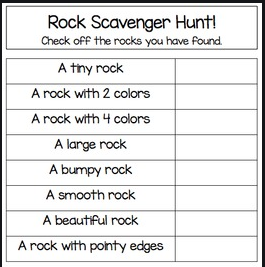 Rock Scavenger HuntName:__________________ Date:_____________Choose two rocks you have found, and lay them on a plain white piece of paper.  Use the rock identification materials to identify the names of the rocks.  Draw a picture of each of the rocks and write their name in the given space.Rock Name/type of rock _____________________________________________Rock Name/type of rock: ______________________________________________